KLAIPĖDOS MIESTO SAVIVALDYBĖS TARYBAKLAIPĖDOS MIESTO BENDRUOMENINIŲ ORGANIZACIJŲ  TARYBOS POSĖDŽIO PROTOKOLAS2021-04-16 Nr. TAR1-91Posėdis įvyko 2021 m. balandžio 9 d. (13:00 val.) nuotoliniu būdu per „Microsoft Teams“ programą.Posėdžio pirmininkas: Andrius Petraitis.Posėdžio sekretorius: Renata Razgienė.Dalyvavo: Milda Enciutė, Romualdas Idzelevičius, Regina Baguckienė, Audronė Zalumskienė, Renaldas Kulikauskas.DARBOTVARKĖ:1. Dėl bendruomeninių organizacijų dalyvaujančių respublikiniame konkurse apdovanojimų;2.Dėl 2021 m. SADM apraše „Stiprinti bendruomeninę veiklą savivaldybėse“ numatytų funkcijų (aprašas pridedamas):2.1. Dėl Vertinimo komisijos narių skaičius nustatymo;2.2. Dėl bendruomeninių organizacijų atstovų delegavimo į Vertinimo komisiją;2.3. Dė kiekvienoje teritorijoje didžiausios ir mažiausios vienam projektui galimos skirti valstybės biudžeto lėšų sumos nustatymo;3. Kiti klausimai.	A. Petraitis pranešė, kad tarybos posėdyje dalyvauja dauguma Bendruomeninių organizacijų tarybos (toliau – BOT) narių, kvorumas yra ir tarybos posėdis laikomas teisėtu, pristatė darbotvarkės klausimus. Darbotvarkės klausimams vienbalsiai pritarta.	1. SVARSTYTA. Dėl bendruomeninių organizacijų dalyvaujančių respublikiniame konkurse apdovanojimų.A. Petraitis informavo, kad pasiūlymų iš bendruomeninių organizacijų nebuvo gauta, Paupių bendruomenė pereitais metais dalyvavusi ir laimėjusi nominaciją paraiškos konkursui nebeteikė, kadangi daugiau paraiškų nesulaukta, siūloma šio klausimo nesvarstyti.	NUTARTA. 1. Raginti bendruomenines organizacijas aktyviau įsitraukti ir dalyvauti organizuojamame respublikiniame konkurse kitiems metams.	2. Siūlyti savivaldybės administracijai atlikus bendruomeniškumo vertinimo indeksą, taip pat dalyvauti respublikiniame konkurse.	2. SVARSTYTA. Dėl 2021 m. SADM apraše „Stiprinti bendruomeninę veiklą savivaldybėse“ numatytų funkcijų: 	2.1. Dėl Vertinimo komisijos narių skaičius nustatymo;	2.2. Dėl bendruomeninių organizacijų atstovų delegavimo į Vertinimo komisiją;	2.3. Dė kiekvienoje teritorijoje didžiausios ir mažiausios vienam projektui galimos skirti valstybės biudžeto lėšų sumos nustatymo.	R. Razgienė informavo, kad SADM paskelbus aprašą dėl priemonės „Stiprinti bendruomeninę veiklą savivaldybėse“ ir jį išnagrinėjus, buvo suformuluoti klausimai šiai BO tarybai dėl apraše numatomų funkcijų įgyvendinimo, tačiau vėliau buvo gautas LR Socialinės apsaugos ir darbo ministerijos raštas apie tai, kad  Klaipėdos m. savivaldybė yra įtraukta į sąrašą savivaldybių, kuriose planuojamas įgyvendinti priemonės 1.1.4.1 bandomasis modelis. Sukontaktavus su Socialinės apsaugos ir darbo ministerija buvo gauta informacija, kadangi Klaipėdos m. savivaldybė yra įtraukta į bandomąjį modelį, todėl paskelbtas 2021 metų SADM aprašas, ministerijos sąraše esančioms savivaldybėms negalioja ir darbotvarkėje pateikti visi klasimai svarstymui dėl 2021 m. SADM apraše „Stiprinti bendruomeninę veiklą savivaldybėse“ numatytų funkcijų netenka prasmės. Apie tolimesnius veiksmus, dėl priemonės įgyvendinimo Ministerija informuos papildomai.	NUTARTA. Informacija išklausyta. Kada bus SADM ministerijos sprendimas dėl priemonės finansavimo, bei  bus reikalingas BOT atitinkamas sprendimas, organizuoti BOT posėdį.	Kiti klausimai. 1. SVARSTYTA. Dėl Bendruomeninių organizacijų (toliau – BO) apklausų. Petraitis informavo, Paupių bendruomenės pirmininkė R. Baguckienė turėjo pasiūlymą daryti BO apklausas, buvo užklausta Vilniaus BOT, kuri jau vykdė apklausą ir remiantis kaip pavyzdžiu, padaryti savo Klaipėdos m. BO apklausą.	R. Baguckenė papildė, kad turi Vilniaus BOT apklausą – prezentaciją ir ja gali pasidalinti.	NUTARTA. R. Baguckienė  atsiųs Vilniaus BOT prezentaciją su kausimais el. paštu renata.razgiene@klaipeda.lt R. Razgienei, kuri pasialins su kitais BOT nariais ir kitam posėdžiui BOT nariams pasiruošti šiuo klausimu.	Kiti klausimai.  2. SVARSTYTA. Dėl R. Kulikausko pasiūlymo svarstyti klausimą, dėl Daugiabučių namų valdytojų apklausos Klaipėdos mieste.	R. Kulikauskas informavo, kad organizuoja per Savivaldybės administracijos Statinių administravimo skyrių, daugiabučių namų, kuriuos administruoja ir siunčiamos mėnesinės sąskaitos už administravimą, valdytojų apklausą. Gyventojai norėdami keisti valdytoją neturi jokios informacijos apie esančius kitus valdytojus, jų įvertinimą. Ir bandys kreiptis per Aplinkos ministeriją kad padėtų tokį klausimyną parengti, bei jeigu Ministerija nepadėtų paklausė BOT ar galėtų įsitraukti dėl sudaryto klausimyno peržiūrėjimo ir teikti savo siūlymus. Kitam BOT posėdžiui pateiks klausimyną ir prašo, kad būtų klausimas įtrauktas į BOT posėdžio darbotvarkę, dėl pritarimo kad šis klausimas, tokio pobūdžio apklausa, būtų skelbiama per Savivaldybės administracijos Statinių administravimo skyrių. 	NUTARTA. Pritarti R. Kulikausko keliamai bendruomenių iniciatyvai dėl daugiabučių namų, kuriuos administruoja valdytojų apklausos su kuria galėtų kreiptis į BOT dėl pritarimo ir rekomendacijos, kad būtų palaikyta ši iniciatyva.	Kiti klausimai.  3. SVARSTYTA. Dėl mokymų bendruomeninėms organizacijos projektų rašymui.	NUTARTA. 1. R. Razgienė pasidalins LR socialinės apsaugos ir darbo ministerijos rašto kopiją su R.Kulikausku dėl planuojamo įgyvendinti 1.1.4.1 priemonės „Įgyvendinti bandomąjį modelį, siekiant efektyvinti bendruomeninės veiklos stiprinimo savivaldybėse priemonės administravimo“ bandomojo modelio Klaipėdos mieste, kad galėtų kreiptis su prašymu į LVBOS dėl mokymų bendruomenėms organizavimo.	2. BOT parengti raštą LR Socialinės apsaugos ir darbo ministerijai  su prašymu organizuoti mokymus bendruomenėms dėl projektų rašymo.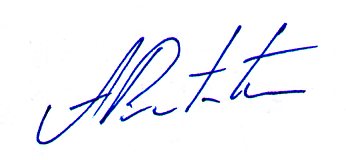 Posėdžio pirmininkas 									Andrius Petraitis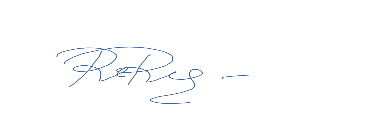 Posėdžio sekretorius 								          Renata Razgienė